Ofrecer información sobre la Junta de Gobierno del Servicio 9-1-1. Esta agencia provee servicios coordinados entre organismos gubernamentales de seguridad y protección pública. Estos servicios están integrados por una red de agencias estatales, municipales y federales, que laboran en forma coordinada para responder a las emergencias reportadas a través del número 9-1-1.El 9-1-1 es el número telefónico que centraliza a todas las agencias de respuesta del Estado Libre Asociado de Puerto Rico que atienden emergencias a través de una sola llamada o mensaje de texto.Agencias de GobiernoMunicipios de Puerto RicoOrganizaciones sin fines de lucro dirigidas al manejo de emergenciasCiudadanía en generalLa Junta de Gobierno del Servicio 9-1-1 tiene la misión de proveer a la ciudadanía un Centro de Recepción de Llamadas (CRL) eficiente, el cual responda y active ágilmente las agencias ante las llamadas de emergencias de los ciudadanos en los casos donde la vida o propiedad estén en inminente peligro. Además, tiene el propósito de reducir el tiempo que toma a los ciudadanos comunicarse con las agencias de seguridad pública, mediante la prestación de un servicio rápido y eficiente de recepción de llamadas de emergencias a través del 9-1-1, y la inmediata activación de dichas agencias. La agencia utiliza la más moderna tecnología de las telecomunicaciones y recursos humanos debidamente adiestrados como herramientas principales, para salvaguardar vidas y propiedades.Esta información fue revisada y aprobada por la agencia. Es responsabilidad del ciudadano orientarse sobre toda documentación adicional, y de ser necesario, solicitar asesoría de un especialista. Tu Línea de Servicios de Gobierno 3-1-1 no está autorizada a ofrecer ningún tipo de asesoría, completar solicitudes y/o formularios a nombre del ciudadano.El término Junta hará referencia a la Junta de Gobierno del Servicio 9-1-1.La Junta reglamenta, dirige y administra la prestación del servicio de atención de llamadas dirigidas al Sistema de Emergencias 9-1-1, así como Tu Línea de Servicios de Gobierno 3-1-1 y la distribución de dichas llamadas a las agencias.Los servicios que la Junta tiene integrados a Tu Línea de Servicios de Gobierno 3-1-1 son:Información sobre el Sistema de Emergencia 9-1-1Tu Línea de Servicios de Gobierno 3-1-1Información para Solicitar Charlas y/o Actividades de Educación a la ComunidadInformación sobre el Programa de Integración de Municipios (PIM) al Sistema de Emergencia 9-1-1Información sobre Tu Línea de Servicios de Gobierno 3-1-1 para las Agencias de Gobierno que Soliciten Integrarse Las agencias de seguridad pública adscritas al Sistema de Emergencias 9-1-1 son las siguientes:Policía de Puerto Rico (PPR) Cuerpo de Bomberos de Puerto Rico (CBPR)Cuerpo de Emergencias Médicas Estatales (CEM) y MunicipalesAgencia Estatal para el Manejo de Emergencias y Administración de Desastres (AEMEAD)Administración de Familias y Niños (ADFAN)Lugar:	Junta de Gobierno del Servicio 9-1-1		Directorio Junta de Gobierno del Servicio 9-1-1Horario:	Lunes a viernes8:00am – 4:30pm Teléfono:	(787) 273-3001Fax: 	(787) 792-0061Solicitar el servicio no conlleva costo.No aplica.¿Cuál ley crea la Junta de Gobierno del Servicio 9-1-1? - La Ley Número 144 del 22 de diciembre de 1994 conocida como "Ley para la Atención Rápida a Llamadas de Emergencias 9-1-1 de Seguridad Pública" o "Ley de Llamadas 9-1-1" crea la Junta de Gobierno del Servicio 9-1-1. ¿De dónde provienen los fondos de la Junta?- Los fondos que nutren a la Junta provienen de un impuesto de cincuenta centavos (.50¢) ó un dólar ($1.00) a los abonados del servicio telefónico incluyendo los teléfonos celulares. Las llamadas de emergencia al 9-1-1 no conllevan cargos individuales por el uso del servicio.Documento(s) de Apoyo:Información sobre el Sistema de Emergencia 9-1-1Tu Línea de Servicios de Gobierno 3-1-1Información para Solicitar Charlas y/o Actividades de Educación a la ComunidadFolleto(s) Informativo(s):Sistema de Emergencia 9-1-1Página(s) de Internet:www.pr.govFacebook: 	911PRInstagram:	911PRTwitter:		@911PuertoRicoYouTube: 	911PR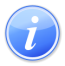 Descripción del Servicio 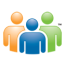 Audiencia y Propósito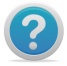 Consideraciones 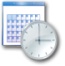 Lugar y Horario de Servicio 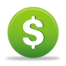 Costo del Servicio y Métodos de Pago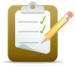 Requisitos para Obtener Servicio 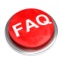 Preguntas Frecuentes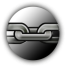 Enlaces RelacionadosRedes Sociales